Перечень работ по текущему  ремонту общего имущества многоквартирного дома 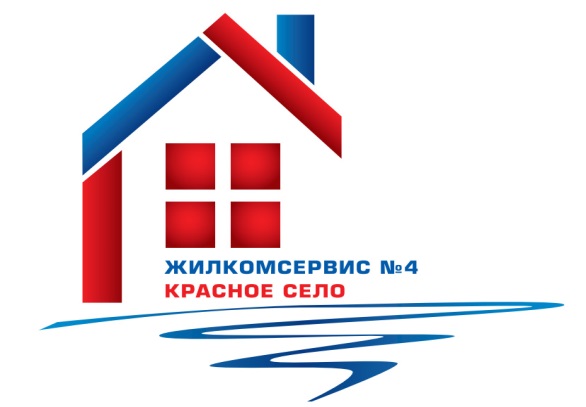 на 2015 годАдрес:                                                       ул. Октябрьская, . 17№ п/пНаименование работ № п/пНаименование работ 1Ремонт отмостки2Стяжка полов 1, 3, 4, 5, 6 парадные3Ремонт ступеней4Ремонт слуховых окон5Установка энергосберегающих светильников в 3-х подъездах6Замена и ремонт запорной арматуры систем ЦО, ГВС, ХВС7Аварийно-восстановительные работы